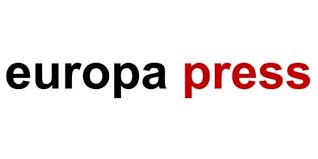 Clínico, Gerencia de Valladolid Este y Hospital de Medina celebran mañana "puertas abiertas" para futuros residentes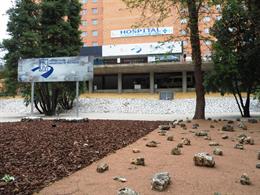 Archivo - Jardín frente a la fachada principal del Hospital Clínico Universitario de Valladolid - HOSPITAL CLÍNICO – ArchivoEl Río Hortega y Valladolid Oeste llevarán a cabo la jornada el día 6 de abrilVALLADOLID, 31 Mar. (EUROPA PRESS) -El Hospital Clínico Universitario de Valladolid, la Gerencia de Atención Primaria Valladolid Este y el Hospital de Medina del Campo celebrarán este viernes, 1 de asbril, una jornada de puertas abiertas para futuros residentes.La jornada va dirigida a los médicos, enfermeras, farmacéuticos o psicólos internos residentes, para los que estos centros hospitalarios y áreas cuentan con una oferta de 105 plazas de formación especializada para especialidades médicas (incluidas 15 para Medicina de Familia y Comunitaria), han informado a Europa Press fuentes sanitarias.En estas jornadas, que llevan 14 años celebrándose, otros residentes ya en formación asesoran a los futuros especialistas respecto al itinerario formativo de la especialidad elegida, el ambiente de trabajo en el hospital o el centro de salud, las condiciones de las guardias y los descansos, las posibilidades de investigación y formación, etcétera.Como se sabe, el próximo 26 de abril finaliza el proceso de adjudicación de plazas de formación especializada para este 2022, y a finales de mayo está previsto que los nuevos profesionales de la salud se incorporen a su plaza como residentes.Por su parte, en el Hospital Universitario Río Hortega y en la Gerencia de Valladolid Oeste la jornada informativa, que cumple su 12 edición, se desarrollará el 6 de abril. En este caso se cuenta con una oferta de 90 plazas de las diferentes especialidades, entre ellas 20 de Medicina de Familia y Comunitaria y diez de Enfermería.